◎2015離岸風力發電產業國際合作技術研討會◎　　2014年全球新增離岸風力發電市場容量達1,713MW，八成集中在歐洲；目前亞太地區如日本亦已積極運用離岸風場示範計畫建立實績，相關產業經驗值得借鏡。自2013年民營開發商完成風力發電離岸系統示範獎勵案之簽約，我國正式啟動離岸風電建置作業，期於2016年完成離岸風力機示範機組之設立。為促進國際離岸風力發電產業技術交流與合作，汲取國外經驗建立自主能量，舉辦此次研討會，特別邀請在歐洲及亞洲離岸風場具實績之廠商與顧問專家，分享其離岸風力機塔架、整機系統及海底基座之技術設計概念，並進行實務製造經驗交流。在此，誠摯的邀請您與我們共襄盛舉！時　　間：2015年7月2日(星期四)上午09：00～12：00地　　點：台大集思會議中心洛克廳 (台北市羅斯福路四段85號B1)指導單位： 經濟部工業局主辦單位：金屬工業研究發展中心協辦單位：台灣風力發電產業協會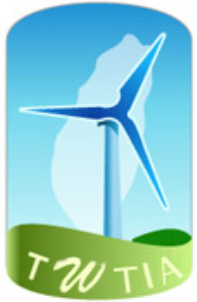 參加人員：國內相關產官學研代表先進(免費參加，協會會員公司至多3人，非協會會員公司至多1人）　　　　　　　　議程*主辦單位有權調整本議程內容，若有變動將e-mail告知，感謝配合。 　◎2015離岸風力發電產業國際合作技術研討會報名表◎時　　間：104年7月2日(星期四)上午09：00～12：00地　　點：台大集思會議中心洛克廳 (台北市羅斯福路四段85號B1)聯 絡 人：台灣風力發電產業協會 葉宣妤小姐       E-mail：twtia@twtia.org.tw聯絡電話：07-3513121 ext 3131或07-3522518  			                           報名方式：傳真或E-mail報名傳真                 傳真號碼：07-3531708	                      報名期限：104年6月29日財團法人金屬工業研究發展中心個人資料蒐集、處理、利用告知暨同意書本中心因受經濟部工業局委託執行/辦理國內外技術合作之事由，蒐集、處理及利用您所提供，或未來將提供的個人資料，茲依據個人資料保護法（以下稱個資法）第8條規定告知下列事項：(一)蒐集目的：辦理本次活動及相關行政管理。(二)個資類別：辨識個人者如姓名、職稱、聯絡方式、地址等。現行之受僱情形　　　　　如公司名稱、部門、職稱等。(三)利用期間：至蒐集目的消失為止。(四)利用地區：除蒐集之目的涉及國際業務或活動外，本中心僅於中華民國領域　內利用您的個人資料。(五)利用對象及方式：於蒐集目的之必要範圍內，利用您的個人資料。(六)當事人權利：您可向本中心「個資當事人權利行使窗口」行使查詢或請求閱覽、製給複製本、補充或更正、停止蒐集處理利用或刪除您的個人資料之權利，電話：07-3513121轉2360。(七)不同意之權益影響：若您不同意提供個人資料，本中心將無法為您提供特定目的之相關服務。辦理本次活動外其他蒐集目的告知：蒐集目的：寄送本中心舉辦之活動或產業相關之訊息。本人已閱讀並了解上述之告知事項，並同意  貴中心在符合上述告知事項範圍內蒐集、處理及利用本人個人資料。立書人親筆簽名： 日期：    年   　月   　日2015離岸風力發電產業國際合作技術研討會地點交通位置圖：台北市羅斯福路四段85號B1 (國立台灣大學第二活動中心內)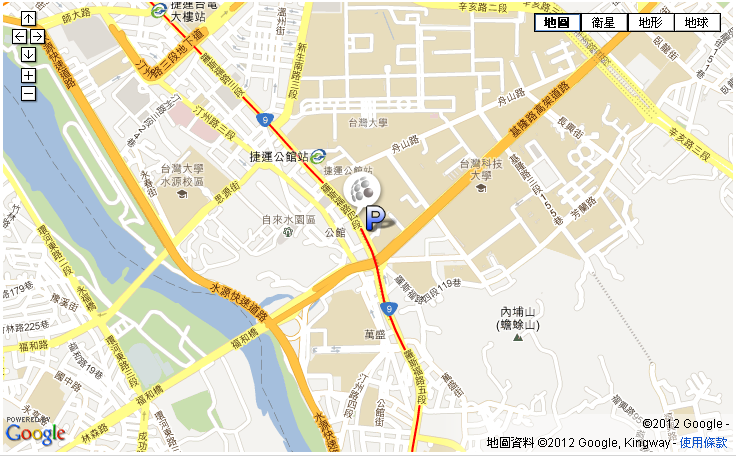 Time/時間Topic/主題Speaker/主講人09：00 ~ 09：10Registration/ 報  到Registration/ 報  到09：10 ~ 09：20Opening Remarks/貴賓致詞IDB/MOEA 經濟部工業局09：20 ~ 10：00Offshore Wind Turbine Tower Design and Fabrication                   Mr. Joergen BonefeldSenior Consultant and General Manager, Global Wind Partners Limited09：20 ~ 10：00離岸風力機塔架設計與製造Joergen Bonefeld 先生                香港Global Wind Partners公司總經理暨資深顧問10：00 ~ 10：40Economical and Operational Merits of Offshore 5MW Downwind TurbineMr.Takashi Matsunobu                       Chief Project Manager, Renewable Energy Solutions Business Div, Hitachi Ltd10：00 ~ 10：40離岸5MW下風式風力機之經濟及運轉優勢松信隆 先生                                 日本日立製作所新能源事業部首席專案經理10：40 ~ 10：50                            Tea time/ 荼 敍                             Tea time/ 荼 敍 10：50 ~ 11：30Offshore Wind Experience for Fixed Foundations in Japan's Special Condition                         Prof. Takeshi, Ishihara                  Technical Adviser, ClassNK                                  (Professor, Department of Civil Engineering, The University of Tokyo)10：50 ~ 11：30離岸風力在日本特殊環境下應用著床式海底基座之經驗石原孟 教授                               日本海事協會技術顧問                        (東京大學土木工程學系教授)11：30 ~ 12：00Open Discussion/ 自 由 討 論Open Discussion/ 自 由 討 論2015離岸風力發電產業國際合作技術研討會   報名表2015離岸風力發電產業國際合作技術研討會   報名表2015離岸風力發電產業國際合作技術研討會   報名表2015離岸風力發電產業國際合作技術研討會   報名表2015離岸風力發電產業國際合作技術研討會   報名表2015離岸風力發電產業國際合作技術研討會   報名表公司名稱電話地　　址姓　　名職　　稱E-mailE-mailE-mail備　　註